RainbowsThis program is offered anytime there is a need and is intended to foster emotional healing among children, grieving from a loss or life-altering crisis.Its purpose is to help with the ‘healing’ process and not act as the sole counselor in a stressful life situation.Contact Diane or Janice if you think your child could benefit from the ‘Rainbows’ program. After School ProgramJoin Janice every Monday, Wednesday and Friday afternoon throughout the school year for a safe, supervised place to learn, have fun and embrace friendship. Children may attend on a full-time, part-time, or drop-in basis.Children will get the opportunity to explore arts and crafts, seasonal activities, games and help prepare healthy snacks. There is both structured time, free time, and outdoor play.The After School Program is flexible so that if your child is involved with school activities, they can attend that and then join us at the Centre when they are finished. Afterschool programs can boost academic performance, reduce risky behaviors, promote physical health, and provide a safe, structured environment for children.We offer childcare on embedded Wednesdays throughout the school year. If school is cancelled due to storms, so are our programs. Please call Janice or the Centre if you require care, or have any questions regarding this program.Girl TalkJoin Janice and Diane, along with guest speakers during this annual, 5 week, FREE program. Girls between the ages of 9 and 12 years, get to discuss things that are important to them in a safe, non-judging and confidential environment. Past topics have included, positive body image and the media, eating disorders and healthy lifestyles, bullying, effective communication, family, friends, trust, self-esteem and confidence building.The five days will be packed with crafts, games, activities and discussions about issues relevant to girls.  Contact the Centre for more information and upcoming dates.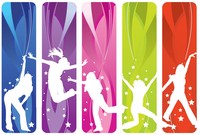 